          ЙЫШЁНУ                                                                  РЕШЕНИЕ     13.09.2021 № 08-01                                                                         13.09.2021 № 08-01       К\ке= поселок.                                                                      поселок Кугеси        	На основании Федерального закона от 6 октября 2003 г. № 131-ФЗ «Об общих принципах организации местного самоуправления в Российской Федерации», Закона Чувашской Республики от 18 октября 2004 г. № 19 «Об организации местного самоуправления в Чувашской Республике» и в целях приведения Устава Чебоксарского района Чувашской Республики в соответствии с действующим законодательством, Собрание депутатов Чебоксарского района Чувашской Республики  Р Е Ш И Л О:1. Внести в Устав Чебоксарского района Чувашской Республики, принятый решением Собрания депутатов Чебоксарского района Чувашской Республики от 23.03.2012 № 12-03, (с изменениями, внесенными решениями Собрания депутатов Чебоксарского района от 24.08.2012 № 17-05, от 15.05.2013 № 24-03, от 05.12.2013 № 28-04, от 14.05.2014 № 31-08, от 04.12.2014 № 36-05, от 02.04.2015 № 40-01, от 29.06.2015 № 43-01, от 26.04.2016 № 10-01, от 26.05.2017 № 18-02, от 07.12.2017 № 22-04, от 19.01.2018 № 24-02, от 07.06.2018 № 29-01, от 17.05.2019 № 36-01, от 05.12.2019 № 41-01, от 15.12.2020 № 04-01) следующие изменения:1) статью 6 дополнить частью 2.1 следующего содержания:«2.1 Порядок установления и оценки применения содержащихся в муниципальных нормативных правовых актах обязательных требований, которые связаны с осуществлением предпринимательской и иной экономической деятельности и оценка соблюдения которых осуществляется в рамках муниципального контроля, привлечения к административной ответственности, предоставления лицензий и иных разрешений, аккредитации, иных форм оценки и экспертизы (далее - обязательные требования), определяется муниципальными нормативными правовыми актами с учетом принципов установления и оценки применения обязательных требований, определенных Федеральным законом от 31 июля 2020 года № 247-ФЗ «Об обязательных требованиях в Российской Федерации».»;2) в части 1 статьи 8:а) в пункте 5 слова «за сохранностью автомобильных дорог местного значения» заменить словами «на автомобильном транспорте и в дорожном хозяйстве»;б) дополнить пунктом 9.1 следующего содержания:«9.1) обеспечение первичных мер пожарной безопасности в границах муниципального района за границами сельских населенных пунктов;»;в) в пункте 27 слова «использования и охраны» заменить словами «охраны и использования»;г) пункт 45 изложить в следующей редакции:«45) организация в соответствии с федеральным законом выполнения комплексных кадастровых работ и утверждение карты-плана территории;»;д) дополнить пунктом 46 следующего содержания:«46) принятие решений и проведение на территории поселения мероприятий по выявлению правообладателей ранее учтенных объектов недвижимости, направление сведений о правообладателях данных объектов недвижимости для внесения в Единый государственный реестр недвижимости.»;3) часть 1 статьи 9 дополнить пунктами 15 и 16 следующего содержания:«15) осуществление мероприятий по оказанию помощи лицам, находящимся в состоянии алкогольного, наркотического или иного токсического опьянения;16) создание муниципальной пожарной охраны.»;4) статью 11 изложить в следующей редакции:«Статья 11. Муниципальный контроль в Чебоксарском районе.1. Органы местного самоуправления организуют и осуществляют муниципальный контроль за соблюдением требований, установленных муниципальными правовыми актами, принятыми по вопросам местного значения, а в случаях, если соответствующие виды контроля отнесены федеральными законами к полномочиям органов местного самоуправления, также муниципальный контроль за соблюдением требований, установленных федеральными законами, законами Чувашской Республики.2. Организация и осуществление видов муниципального контроля регулируются Федеральным законом от 31 июля 2020 года № 248-ФЗ «О государственном контроле (надзоре) и муниципальном контроле в Российской Федерации».»;5) пункт 9 части 7 статьи 23 изложить в следующей редакции:«9) прекращения гражданства Российской Федерации либо гражданства иностранного государства - участника международного договора Российской Федерации, в соответствии с которым иностранный гражданин имеет право быть избранным в органы местного самоуправления, наличия гражданства (подданства) иностранного государства либо вида на жительство или иного документа, подтверждающего право на постоянное проживание на территории иностранного государства гражданина Российской Федерации либо иностранного гражданина, имеющего право на основании международного договора Российской Федерации быть избранным в органы местного самоуправления, если иное не предусмотрено международным договором Российской Федерации;»;6) пункт «з» части 1 статьи 36 изложить в следующей редакции:«з) прекращения гражданства Российской Федерации либо гражданства иностранного государства - участника международного договора Российской Федерации, в соответствии с которым иностранный гражданин имеет право быть избранным в органы местного самоуправления, наличия гражданства (подданства) иностранного государства либо вида на жительство или иного документа, подтверждающего право на постоянное проживание на территории иностранного государства гражданина Российской Федерации либо иностранного гражданина, имеющего право на основании международного договора Российской Федерации быть избранным в органы местного самоуправления, если иное не предусмотрено международным договором Российской Федерации;»;7) пункт 9 части 7 статьи 42 изложить в следующей редакции:«9) прекращения гражданства Российской Федерации либо гражданства иностранного государства - участника международного договора Российской Федерации, в соответствии с которым иностранный гражданин имеет право быть избранным в органы местного самоуправления, наличия гражданства (подданства) иностранного государства либо вида на жительство или иного документа, подтверждающего право на постоянное проживание на территории иностранного государства гражданина Российской Федерации либо иностранного гражданина, имеющего право на основании международного договора Российской Федерации быть избранным в органы местного самоуправления, если иное не предусмотрено международным договором Российской Федерации;»;8) в абзаце первом статьи 68 слово «его» исключить, дополнить словами «уведомления о включении сведений об уставе муниципального образования, муниципальном правовом акте о внесении изменений в устав муниципального образования в государственный реестр уставов муниципальных образований субъекта Российской Федерации, предусмотренного частью 6 статьи 4 Федерального закона от 21 июля 2005 года № 97-ФЗ «О государственной регистрации уставов муниципальных образований».».2. Настоящее решение вступает в силу после его государственной регистрации и официального опубликования, за исключением положений, для которых настоящим решением установлены иные сроки вступления их в силу.3. Подпункт «б» пункта 2 и абзац третий пункта 3 части 1 настоящего решения вступают в силу с 1 января 2022 года.Чёваш Республикин Шупашкар район.н депутач.сен Пухёв.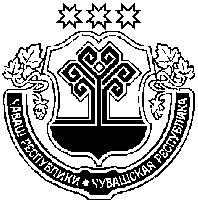 Собрание депутатовЧебоксарского районаЧувашской РеспубликиО внесении изменений в Устав Чебоксарского района Чувашской Республики Глава Чебоксарского района  В.И. Михайлов